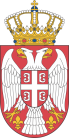 Република Србија			                   ОПШТИНА ВРЊАЧКА БАЊА Општинска управаБрој: 9-292/22Дана: 18.05.2022.год.ВРЊАЧКА БАЊА На основу члана 68. став 4. Закона о локалној самоуправи („Службени гласник РС”, бр. 129/07, 83/14 – др. закон, 101/16 – др. закон и 47/18), Општинска  управа Општине Врњачка Бања ОБАВЕШТАВА ЈАВНОСТ ДА ЈЕ ОТПОЧЕО РАД НА ИЗРАДИ ОДЛУКЕ О УКИДАЊУ ОДЛУКЕ ПГР-а ГОЧ из 2011.Општинска управа Општине Врњачка Бања обавештава јавност да је почела рад на изради Одлуке о укидању одлуке  ПГР-а Гоч из 2011.Одлука се доноси на основу овлашћења из члана   40. Статута општине Врњачка Бања („Сл. лист општине Врњачка Бања бр. 12/19) и чл. 32.  . Закона о локалној самоуправи („Службени гласник РС”, бр. 129/07, 83/14 – др. закон, 101/16 – др. закон и 47/18).Начелник Општинске управеСлавиша Пауновић